投标人评审得分及排序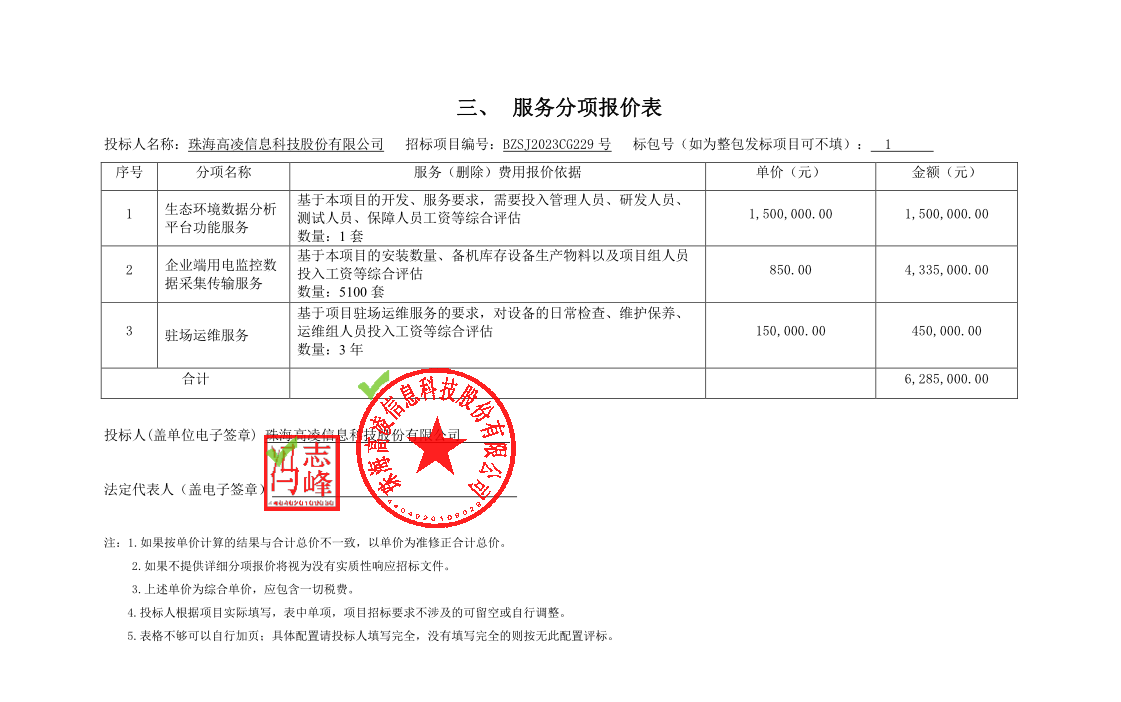 投标人名称总得分排序珠海高凌信息科技股份有限公司88.311中移系统集成有限公司87.672北京万维盈创科技发展有限公司85.253西安翔迅科技有限责任公司82.934浙江魔云物联科技有限公司82.065深圳市中电电力技术股份有限公司80.276中讯邮电咨询设计院有限公司74.757河南民承信息科技有限公司59.138陕西西部资信股份有限公司58.709山东硕云信息科技有限公司57.3010河南金辉智能科技有限公司52.1611